NÁRODNÁ RADA SLOVENSKEJ REPUBLIKY	VIII. volebné obdobieČíslo: CRD-1874/2020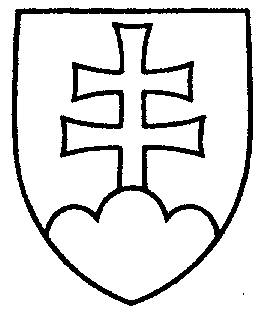 595UZNESENIENÁRODNEJ RADY SLOVENSKEJ REPUBLIKYz 5. februára 2021k vládnemu návrhu zákona, ktorým sa mení a dopĺňa zákon č. 363/2011 Z. z. o rozsahu a podmienkach úhrady liekov, zdravotníckych pomôcok a dietetických potravín na základe verejného zdravotného poistenia a o zmene a doplnení niektorých zákonov v znení neskorších predpisov a ktorým sa dopĺňa zákon č. 581/2004 Z. z. o zdravotných poisťovniach, dohľade nad zdravotnou starostlivosťou a o zmene a doplnení niektorých zákonov v znení neskorších predpisov (tlač 276)Národná rada Slovenskej republiky	po prerokovaní uvedeného vládneho návrhu zákona v druhom a treťom čítaní	s c h v a ľ u j evládny návrh zákona, ktorým sa mení a dopĺňa zákon č. 363/2011 Z. z. o rozsahu a podmienkach úhrady liekov, zdravotníckych pomôcok a dietetických potravín na základe verejného zdravotného poistenia a o zmene a doplnení niektorých zákonov v znení neskorších predpisov a ktorým sa dopĺňa zákon č. 581/2004 Z. z. o zdravotných poisťovniach, dohľade nad zdravotnou starostlivosťou a o zmene a doplnení niektorých zákonov v znení neskorších predpisov, v znení schválených pozmeňujúcich a doplňujúcich návrhov.     Boris  K o l l á r   v. r.    predsedaNárodnej rady Slovenskej republikyOverovatelia:Petra  H a j š e l o v á   v. r. Jana  V a ľ o v á   v. r.